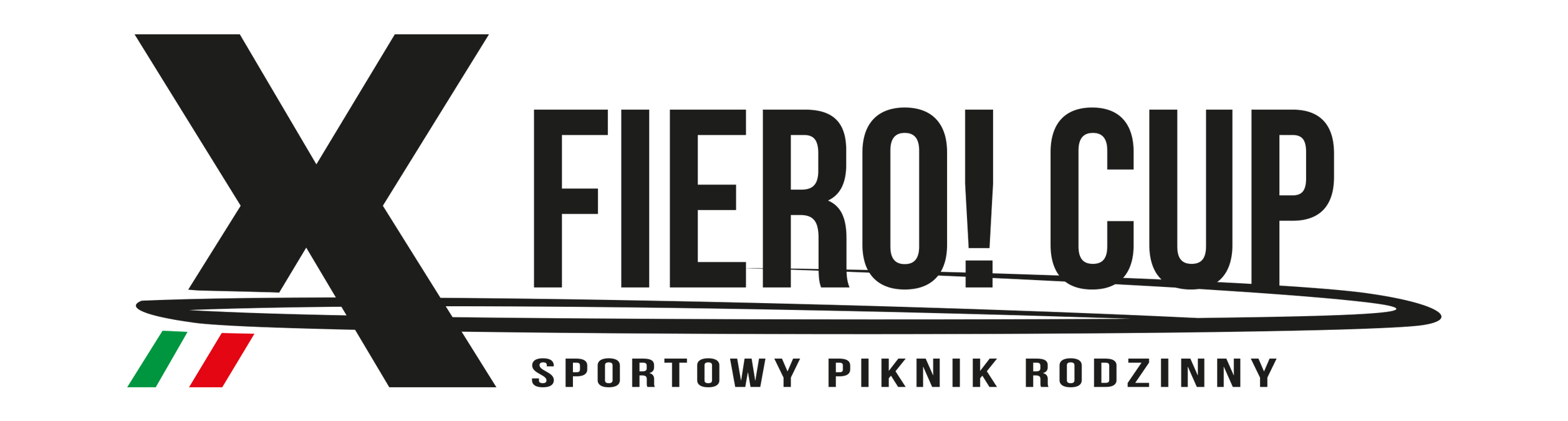 Regulamin Mini Turnieju Streetball podczasSportowego Pikniku Rodzinnego Fiero Cup! 2019Organizator:Klub Sportowy Kontra / Komisja Dialogu Obywatelskiego ds. Sportu PowszechnegoCzas i miejsce:18.05.2019 r. godziny 12:00 - 16:00Stawy Jana ul. Rzgowska 247Forma rozgrywekDecyzja odnośnie formy rozgrywek zostanie podjęta 30 min przed rozpoczęciem rozgrywek i będzie zależała od ilości zgłoszonych zespołów.Zgłoszenia:W celu zgłoszenia zespołu należy wypełnić formularz zgłoszeniowy znajdujący się na stronie www.fieropizza.pl i odesłać mailem na adres ewaszmitka@wp.pl do dnia 8 maja 2019 r. Udział w rozgrywkach jest bezpłatny. Wysłanie zgłoszenia jest równoznaczne z akceptacją regulaminu przez wszystkich zawodników.DrużynyKażda drużyna składa się z 4 (3 graczy na boisku + 1 zmiennik)  zawodników uprawnionych do gry.  W każdej drużynie muszą znaleźć się kobiety jak również mężczyźni. Nie ma ograniczeń wiekowych. Drużyna wybiera jednego kapitana. W przypadku graczy niepełnoletnich konieczna jest pisemna zgoda rodziców na udział w rozgrywkach. Każdy zawodnik bierze za siebie pełną odpowiedzialność podczas trwania rozgrywek i jest zobowiązany podpisać oświadczenie o stanie zdrowia..  Przerwa na żądaniePodczas każdego meczu  drużynie przysługuje przerwa na żądanie, która trwa 30 sekund, każdy zawodnik może poprosić sędziego o przerwę. ZmianaZmiany można dokonywać tylko w przypadku gdy piłka jest poza boiskiem.Czas gry, wynik nierozstrzygniętyMecz składa się z 2 połów, każda po 5 minut bez zatrzymywania czasu gry. przerwa między połowami wynosi 2 minuty. Losowanie drużyny, która rozpocznie mecz odbywa się poprzez rzut monetą. O wygranej decyduje liczba punktów uzyskanych przez każdą z drużyn. Mecz może zostać zakończony przed czasem w przypadku, gdy któraś z drużyn osiągnie wynik 15 punktów. W przypadku takiej samej liczby punktów o wygranej decydują rzuty osobiste 5 rzutów na drużynę, następnie do pierwszego nie trafionego rzutu. Prawo do rzutu, kosz, wartość punktowaAby drużyna mogła zacząć grę w ataku musi wyjść poza linię dystansową.. Punktacja:Rzut osobisty (5,80m) - 1 punktRzut za linią dystansową (6,25m) - 2punktyRzut przed linią dystansową - 1 punktOgólne zasady:Błędy: piłka poza boiskiem i zawodnik poza boiskiem, kozłowanie. krokiFaule:Każda drużyna może sfaulować 7 razy każdy następny faul jest równoznaczny z rzutami osobistymi przeciwnej drużyny. Jeżeli zawodnik popełni 3 faule celowe zostaje zdyskwalifikowany do końca meczu. Jeżeli zawodnik popełni jeden brutalny faul zostaje zdyskwalifikowany do końca turnieju.Gra na czas:W przypadku gry na czas sędzia przerywa akcję, a grę wznawia drużyna przeciwna.Organizator zapewnia dla każdej drużyny wodę i posiłek regenerujący.Organizator zastrzega sobie wyłączną interpretacje regulaminu i rozstrzyganie kwestii spornych.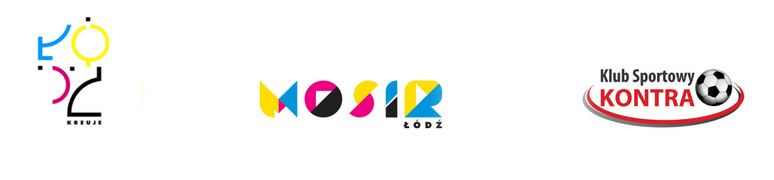 